به نام خدا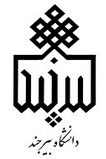 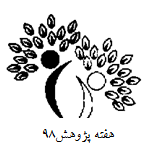 فرم ارائه ایده دانشکده ادبیات و علوم انسانیاطلاعات فردینام  و نام خانوادگی دانشجو: 					رشته تحصیلی:سال ورود:							شماره دانشجویی:مشخصات ایدهعنوان ایده به فارسی:عنوان ایده به انگلیسی:خلاصه شرح مشخصات ایده (حداکثر در 10 خط):سابقه اجرای پروژه مشابه در داخل و خارج کشور:ویِِژگی ها و مزایای فنی و رقابتی طرح در مقایسه با موارد مشابه:مدیریت پژوهشی دانشکده ادبیات و علوم انسانی